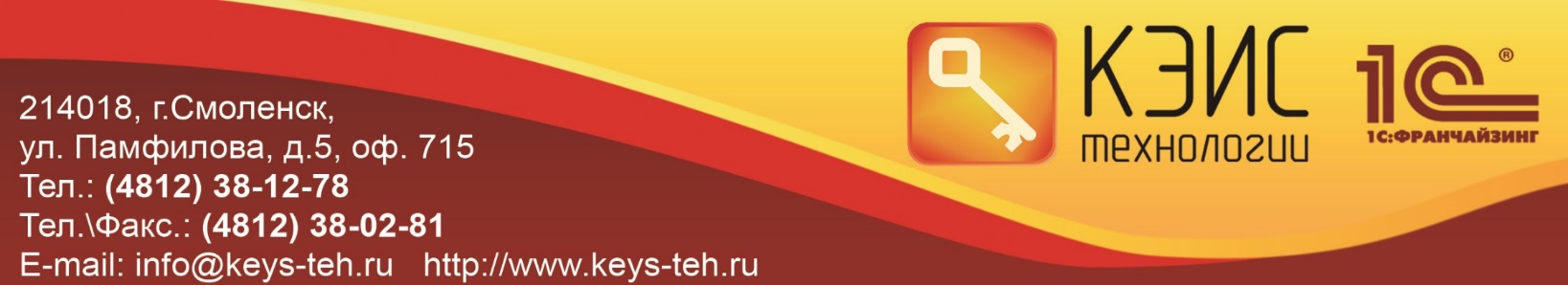 Бухгалтерия1С:Бухгалтерия 8. Базовая версия  5400 рублей*1С:Бухгалтерия 8 ПРОФ  13000 рублей*1С:Бухгалтерия 8 КОРП 33600 рублей*Управление торговлей1С:Управление торговлей 8. Базовая версия  6700 рублей*1С:Управление торговлей ПРОФ 8  22600 рублей*Зарплата и управление персоналом1С:Зарплата и управление персоналом 8. Базовая версия 7400 рублей*1С:Зарплата и управление персоналом 8 ПРОФ 22600 рублей*1С:Зарплата и управление персоналом 8 КОРП 109000 рублей*Полный список программ и цен к ним по ссылке:https://1c.ru/rus/partners/pricelst.jsp*Цены могут меняться, для уточнения обратитесь к нам по телефону +7(4812)38-12-78